TBB Scholarships, Inc.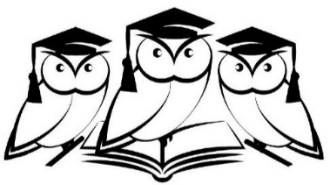 “Think— Believe— Become”ACADEMIC RECOMMENDATIONTo the Applicant: This letter of recommendation should be written by a high school teacher who has taught you within the past two years.To the Recommender: Thank you for writing on behalf of the candidate. Please send the completed Scholarship Application and supporting documents to: TBBScholarships@gmail.com (preferred), or Ms. Marta Peña, Chair, TBB Scholarship Committee, 74 Martin Bates St., Dedham, MA 02026** Deadline to submit is March 10 **Name of the scholarship applicant ________________________________________________________________________How long have you known this student and in what class(es) have you taught her? ______________________________________________________________________________________________________________________________________In your opinion, does the applicant possess the intellectual and emotional maturity to make a satisfactory adjustment to college life and work?____________________________________________________________________________________________________________________________________________________________________________________________________________________________________________________________________________________________________________________________________________________________________________________________________________________Additional comments regarding power of comprehension, industry, initiative, and responsibility would be appreciated._________________________________________________________________________________________________________________________________________________________________________________________________________________________________________________________________________________________________________________________________________________________________________________________________________________________________________________________________________________________________________________________Please feel free to use the reverse side for further comments or add pages, as needed.Teacher: First Name ________________________________________ Last Name __________________________________________High School ___________________________________________________________________________________________Email ________________________________________________________________________________________________